	Ecole de Foot 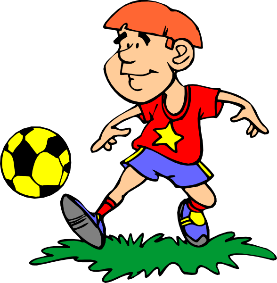 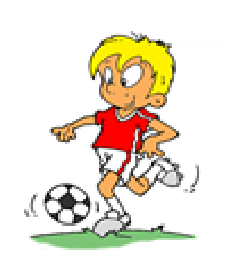 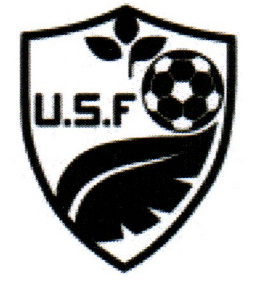 Planning des plateaux U10 « 3ème phase »Période de Janvier à Avril 2017Confirmer la présence du joueur après l’entrainement qui précède le plateau.Pour tout empêchement prévenir le plutôt possible Bruno 06.19.05.03.33Petit rappel : Le foot est un sport d’équipe, la présence de tous les joueurs est souhaitable à chaque entraînement et plateau.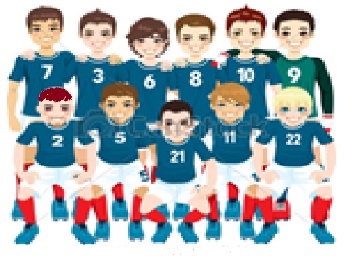 N’oubliez pas de réserver vos places : le 25 février 2017 repas dansant organisé par le club« Les années 80 » 20h salle des fêtes de ChâlusClub accueillantDatesLieux des rencontresHorairesEvénementA.S Panazol21/01/2017Stade Valière à Panazol14hPlateauU.S Feuillardiers28/01/2017Stade de Bussière Galant13h45PlateauCondat/Vienne04/02/2017Stade de Condat14hPlateauU.S Feuillardiers01.02.03/03/2017Stade de Châlus StageLGS Elan sportif11/03/2017?14hPlateauJ.A Isle18/03/2017Stade les Bayles ou Gondeau14hPlateauA.S Saint Junien01/04/2017Stade E.Vaillant à St Junien14hPlateauU.S Feuillardiers08/04/2017Stade de Bussière Galant13h45Plateau